INDICAÇÃO Nº 6962/2017Sugere ao Poder Executivo Municipal que proceda a melhoria da sinalização de solo de parada obrigatória “PARE”, localizado no cruzamento das Ruas Natal com a Rua Araçatuba no Bairro Planalto do Sol. Excelentíssimo Senhor Prefeito Municipal, Nos termos do Art. 108 do Regimento Interno desta Casa de Leis, dirijo-me a Vossa Excelência para sugerir que, por intermédio do Setor competente, que proceda a melhoria da sinalização de solo de parada obrigatória “PARE”, localizado no cruzamento das Ruas Natal com a Rua Araçatuba no Bairro Planalto do Sol. Justificativa:Munícipes procuraram por este vereador buscando por providências, referente à sinalização do solo que esta fraca a pintura, pois ali são quatro sinais de PARE, e devido à rua ter um grande fluxo de carros os motoristas que transitam nas devidas ruas não respeitam o sinal de PARE, e não havendo respeito entre os condutores, colisões ocorrem constantemente. Plenário “Dr. Tancredo Neves”, em 30 de Agosto de 2.017.Cláudio Peressim-vereador-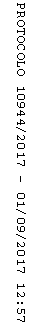 